موفق باشیدنام: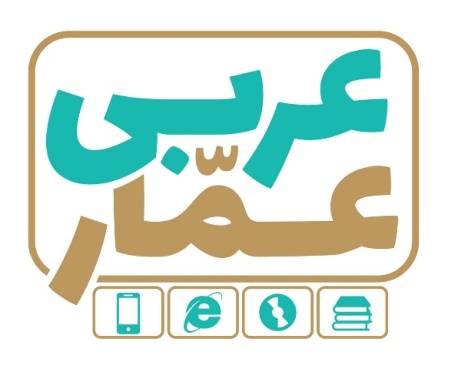 تاریخ امتحان:نام خانوادگی:ساعت برگزاری:نام دبیر طراح سوالات:مدت زمان امتحان:عربی هفتمنوبت دومعربی هفتمنوبت دومعربی هفتمنوبت دومردیفسؤالاتسؤالاتسؤالاتسؤالاتبارم1سخنان حکیمانه زیر را ترجمه کنید :الف ) مَن زَرَعَ العُدوانَ ؛ حَصَدَ الخُسرانَ .ب ) یَدُ الله مَعَ الجَماعَةِ .ج ) بَلاءُ الإنسانِ في لِسانِهِ .سخنان حکیمانه زیر را ترجمه کنید :الف ) مَن زَرَعَ العُدوانَ ؛ حَصَدَ الخُسرانَ .ب ) یَدُ الله مَعَ الجَماعَةِ .ج ) بَلاءُ الإنسانِ في لِسانِهِ .سخنان حکیمانه زیر را ترجمه کنید :الف ) مَن زَرَعَ العُدوانَ ؛ حَصَدَ الخُسرانَ .ب ) یَدُ الله مَعَ الجَماعَةِ .ج ) بَلاءُ الإنسانِ في لِسانِهِ .سخنان حکیمانه زیر را ترجمه کنید :الف ) مَن زَرَعَ العُدوانَ ؛ حَصَدَ الخُسرانَ .ب ) یَدُ الله مَعَ الجَماعَةِ .ج ) بَلاءُ الإنسانِ في لِسانِهِ .۲۲جمله های زیر را ترجمه کنید :الف ) الأطفالُ حَفِظوا سورَتَینِ مِن القُرآنِ .ب ) کَیفَ رَجَعتُما ؟ بِالسَّیارَةِ .ج ) الأسماکُ وَقَعْنَ في الشَّبکَةِ .د ) نَدِمَ النَّجارُ مِن عَمَلِهِ .ر ) الرَّبیعُ فَصلُ الجَمالِ و الحَیاةِ الجَدیدَةِ .ز ) أنتنَّ سَمِعتُنَّ کَلامي بِدِقَّةٍ .و ) تلکَ اللَّوحَةُ ، جَمیلَةٌ .جمله های زیر را ترجمه کنید :الف ) الأطفالُ حَفِظوا سورَتَینِ مِن القُرآنِ .ب ) کَیفَ رَجَعتُما ؟ بِالسَّیارَةِ .ج ) الأسماکُ وَقَعْنَ في الشَّبکَةِ .د ) نَدِمَ النَّجارُ مِن عَمَلِهِ .ر ) الرَّبیعُ فَصلُ الجَمالِ و الحَیاةِ الجَدیدَةِ .ز ) أنتنَّ سَمِعتُنَّ کَلامي بِدِقَّةٍ .و ) تلکَ اللَّوحَةُ ، جَمیلَةٌ .جمله های زیر را ترجمه کنید :الف ) الأطفالُ حَفِظوا سورَتَینِ مِن القُرآنِ .ب ) کَیفَ رَجَعتُما ؟ بِالسَّیارَةِ .ج ) الأسماکُ وَقَعْنَ في الشَّبکَةِ .د ) نَدِمَ النَّجارُ مِن عَمَلِهِ .ر ) الرَّبیعُ فَصلُ الجَمالِ و الحَیاةِ الجَدیدَةِ .ز ) أنتنَّ سَمِعتُنَّ کَلامي بِدِقَّةٍ .و ) تلکَ اللَّوحَةُ ، جَمیلَةٌ .جمله های زیر را ترجمه کنید :الف ) الأطفالُ حَفِظوا سورَتَینِ مِن القُرآنِ .ب ) کَیفَ رَجَعتُما ؟ بِالسَّیارَةِ .ج ) الأسماکُ وَقَعْنَ في الشَّبکَةِ .د ) نَدِمَ النَّجارُ مِن عَمَلِهِ .ر ) الرَّبیعُ فَصلُ الجَمالِ و الحَیاةِ الجَدیدَةِ .ز ) أنتنَّ سَمِعتُنَّ کَلامي بِدِقَّةٍ .و ) تلکَ اللَّوحَةُ ، جَمیلَةٌ .3.5۳ترجمه ناقص را کامل کنید :الف ) نَحنُ کَتَبْنا واجِباتِنا .                                ........ تکالیفمان را .............. .ب ) ماذا اشتَرَیْتِ ؟ فُستاناً و عَباءةً .                    ........... خریدی ؟ .................... و چادر .ترجمه ناقص را کامل کنید :الف ) نَحنُ کَتَبْنا واجِباتِنا .                                ........ تکالیفمان را .............. .ب ) ماذا اشتَرَیْتِ ؟ فُستاناً و عَباءةً .                    ........... خریدی ؟ .................... و چادر .ترجمه ناقص را کامل کنید :الف ) نَحنُ کَتَبْنا واجِباتِنا .                                ........ تکالیفمان را .............. .ب ) ماذا اشتَرَیْتِ ؟ فُستاناً و عَباءةً .                    ........... خریدی ؟ .................... و چادر .ترجمه ناقص را کامل کنید :الف ) نَحنُ کَتَبْنا واجِباتِنا .                                ........ تکالیفمان را .............. .ب ) ماذا اشتَرَیْتِ ؟ فُستاناً و عَباءةً .                    ........... خریدی ؟ .................... و چادر .1۴ترجمه درست را انتخاب کنید :1ـ أنتِ ما وَصَلْتِ إلی مدرِسَتِکِ .                               الف ) تو به مدرسه ات نرسیدی                                                                            ب ) تو به مدرسه رسیدی 2ـ هولاءِ اللَّاعِبونَ ، فائزونَ .                                      الف ) اینها بازیکنانی هستند که برنده اند                                                                             ب ) این بازیکنان برنده اندترجمه درست را انتخاب کنید :1ـ أنتِ ما وَصَلْتِ إلی مدرِسَتِکِ .                               الف ) تو به مدرسه ات نرسیدی                                                                            ب ) تو به مدرسه رسیدی 2ـ هولاءِ اللَّاعِبونَ ، فائزونَ .                                      الف ) اینها بازیکنانی هستند که برنده اند                                                                             ب ) این بازیکنان برنده اندترجمه درست را انتخاب کنید :1ـ أنتِ ما وَصَلْتِ إلی مدرِسَتِکِ .                               الف ) تو به مدرسه ات نرسیدی                                                                            ب ) تو به مدرسه رسیدی 2ـ هولاءِ اللَّاعِبونَ ، فائزونَ .                                      الف ) اینها بازیکنانی هستند که برنده اند                                                                             ب ) این بازیکنان برنده اندترجمه درست را انتخاب کنید :1ـ أنتِ ما وَصَلْتِ إلی مدرِسَتِکِ .                               الف ) تو به مدرسه ات نرسیدی                                                                            ب ) تو به مدرسه رسیدی 2ـ هولاءِ اللَّاعِبونَ ، فائزونَ .                                      الف ) اینها بازیکنانی هستند که برنده اند                                                                             ب ) این بازیکنان برنده اند1۵نام هر تصویر را از میان کلمات داده شده انتخاب کنید وزیر آن بنویسید . ( یک کلمه اضافه است )« عَلَم ، سَمَک ، غُراب ، سَفینَة ، سَحاب »نام هر تصویر را از میان کلمات داده شده انتخاب کنید وزیر آن بنویسید . ( یک کلمه اضافه است )« عَلَم ، سَمَک ، غُراب ، سَفینَة ، سَحاب »نام هر تصویر را از میان کلمات داده شده انتخاب کنید وزیر آن بنویسید . ( یک کلمه اضافه است )« عَلَم ، سَمَک ، غُراب ، سَفینَة ، سَحاب »نام هر تصویر را از میان کلمات داده شده انتخاب کنید وزیر آن بنویسید . ( یک کلمه اضافه است )« عَلَم ، سَمَک ، غُراب ، سَفینَة ، سَحاب »1۵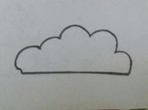 ……………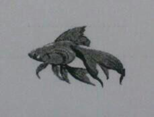 ……………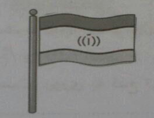 ……………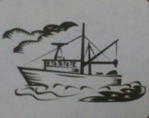 ……………1۶کلمات مترادف و متضاد را مشخص کنید : ( = ، = )الف ـ ( أفضل         خیر )                                      ب ـ ( قلیل          کثیر )کلمات مترادف و متضاد را مشخص کنید : ( = ، = )الف ـ ( أفضل         خیر )                                      ب ـ ( قلیل          کثیر )کلمات مترادف و متضاد را مشخص کنید : ( = ، = )الف ـ ( أفضل         خیر )                                      ب ـ ( قلیل          کثیر )کلمات مترادف و متضاد را مشخص کنید : ( = ، = )الف ـ ( أفضل         خیر )                                      ب ـ ( قلیل          کثیر )0.57فقط کلمات مشخص شده را ترجمه کنید :الف ) هَل جَزاءُ الإحسانِ إلَّا الإحسانِ ؟	ب ) هوَ سَألَفقط کلمات مشخص شده را ترجمه کنید :الف ) هَل جَزاءُ الإحسانِ إلَّا الإحسانِ ؟	ب ) هوَ سَألَفقط کلمات مشخص شده را ترجمه کنید :الف ) هَل جَزاءُ الإحسانِ إلَّا الإحسانِ ؟	ب ) هوَ سَألَفقط کلمات مشخص شده را ترجمه کنید :الف ) هَل جَزاءُ الإحسانِ إلَّا الإحسانِ ؟	ب ) هوَ سَألَ0.58در جای خالی « فعل ماضی » مناسب قرار دهید :الف ) أنا ............ مَلابِسي .                                           غَسَلْتُ                غَسَلْنا ب ) أنتَ ........... الشَّجَرَةَ .                                              صَعِدَ              صَعِدْتَ  ج ) أیَّتُها السَّیِّداتُ ، أ .......... صَوتَ أطفالِکُنَّ ؟	                  سَمِعْتُنَّ              سَمِعَتْ د ) الوَلَدانِ ............ مَلابِسَهما .                                         لَبِسا                لَبِسْتُمدر جای خالی « فعل ماضی » مناسب قرار دهید :الف ) أنا ............ مَلابِسي .                                           غَسَلْتُ                غَسَلْنا ب ) أنتَ ........... الشَّجَرَةَ .                                              صَعِدَ              صَعِدْتَ  ج ) أیَّتُها السَّیِّداتُ ، أ .......... صَوتَ أطفالِکُنَّ ؟	                  سَمِعْتُنَّ              سَمِعَتْ د ) الوَلَدانِ ............ مَلابِسَهما .                                         لَبِسا                لَبِسْتُمدر جای خالی « فعل ماضی » مناسب قرار دهید :الف ) أنا ............ مَلابِسي .                                           غَسَلْتُ                غَسَلْنا ب ) أنتَ ........... الشَّجَرَةَ .                                              صَعِدَ              صَعِدْتَ  ج ) أیَّتُها السَّیِّداتُ ، أ .......... صَوتَ أطفالِکُنَّ ؟	                  سَمِعْتُنَّ              سَمِعَتْ د ) الوَلَدانِ ............ مَلابِسَهما .                                         لَبِسا                لَبِسْتُمدر جای خالی « فعل ماضی » مناسب قرار دهید :الف ) أنا ............ مَلابِسي .                                           غَسَلْتُ                غَسَلْنا ب ) أنتَ ........... الشَّجَرَةَ .                                              صَعِدَ              صَعِدْتَ  ج ) أیَّتُها السَّیِّداتُ ، أ .......... صَوتَ أطفالِکُنَّ ؟	                  سَمِعْتُنَّ              سَمِعَتْ د ) الوَلَدانِ ............ مَلابِسَهما .                                         لَبِسا                لَبِسْتُم0.59در جای خالی « فعل ماضی » مناسب قرار دهید :الف ) أنا ............ مَلابِسي .                                           غَسَلْتُ                غَسَلْنا ب ) أنتَ ........... الشَّجَرَةَ .                                              صَعِدَ              صَعِدْتَ  ج ) أیَّتُها السَّیِّداتُ ، أ .......... صَوتَ أطفالِکُنَّ ؟	                  سَمِعْتُنَّ              سَمِعَتْ د ) الوَلَدانِ ............ مَلابِسَهما .                                         لَبِسا                لَبِسْتُمدر جای خالی « فعل ماضی » مناسب قرار دهید :الف ) أنا ............ مَلابِسي .                                           غَسَلْتُ                غَسَلْنا ب ) أنتَ ........... الشَّجَرَةَ .                                              صَعِدَ              صَعِدْتَ  ج ) أیَّتُها السَّیِّداتُ ، أ .......... صَوتَ أطفالِکُنَّ ؟	                  سَمِعْتُنَّ              سَمِعَتْ د ) الوَلَدانِ ............ مَلابِسَهما .                                         لَبِسا                لَبِسْتُمدر جای خالی « فعل ماضی » مناسب قرار دهید :الف ) أنا ............ مَلابِسي .                                           غَسَلْتُ                غَسَلْنا ب ) أنتَ ........... الشَّجَرَةَ .                                              صَعِدَ              صَعِدْتَ  ج ) أیَّتُها السَّیِّداتُ ، أ .......... صَوتَ أطفالِکُنَّ ؟	                  سَمِعْتُنَّ              سَمِعَتْ د ) الوَلَدانِ ............ مَلابِسَهما .                                         لَبِسا                لَبِسْتُمدر جای خالی « فعل ماضی » مناسب قرار دهید :الف ) أنا ............ مَلابِسي .                                           غَسَلْتُ                غَسَلْنا ب ) أنتَ ........... الشَّجَرَةَ .                                              صَعِدَ              صَعِدْتَ  ج ) أیَّتُها السَّیِّداتُ ، أ .......... صَوتَ أطفالِکُنَّ ؟	                  سَمِعْتُنَّ              سَمِعَتْ د ) الوَلَدانِ ............ مَلابِسَهما .                                         لَبِسا                لَبِسْتُم1۱۰با توجه به معنا و مفهوم جمله برای جای خالی کلمه مناسب انتخاب کنید :الف ) أوَّلُ الفُصولِ فَصلُ ............                                      الرَّبیع                   الخَریف ب ) ........... عمودُ الدّینِ .                                            الصَّبر                     الصَّلاةبا توجه به معنا و مفهوم جمله برای جای خالی کلمه مناسب انتخاب کنید :الف ) أوَّلُ الفُصولِ فَصلُ ............                                      الرَّبیع                   الخَریف ب ) ........... عمودُ الدّینِ .                                            الصَّبر                     الصَّلاةبا توجه به معنا و مفهوم جمله برای جای خالی کلمه مناسب انتخاب کنید :الف ) أوَّلُ الفُصولِ فَصلُ ............                                      الرَّبیع                   الخَریف ب ) ........... عمودُ الدّینِ .                                            الصَّبر                     الصَّلاةبا توجه به معنا و مفهوم جمله برای جای خالی کلمه مناسب انتخاب کنید :الف ) أوَّلُ الفُصولِ فَصلُ ............                                      الرَّبیع                   الخَریف ب ) ........... عمودُ الدّینِ .                                            الصَّبر                     الصَّلاة0.5۱۱هر عبارت در ردیف ( الف ) را به کلمه مرتبط با آن در ردیف  ( ب )  وصل کنید :           ( الف )                                              ( ب )  الیَومَ یَومُ السَّبتِ و غَداً یَومُ                                     الحِوار            الدُّنیا                                                  الأَحَد                                                                مَزرَعَةُ الآخرَةهر عبارت در ردیف ( الف ) را به کلمه مرتبط با آن در ردیف  ( ب )  وصل کنید :           ( الف )                                              ( ب )  الیَومَ یَومُ السَّبتِ و غَداً یَومُ                                     الحِوار            الدُّنیا                                                  الأَحَد                                                                مَزرَعَةُ الآخرَةهر عبارت در ردیف ( الف ) را به کلمه مرتبط با آن در ردیف  ( ب )  وصل کنید :           ( الف )                                              ( ب )  الیَومَ یَومُ السَّبتِ و غَداً یَومُ                                     الحِوار            الدُّنیا                                                  الأَحَد                                                                مَزرَعَةُ الآخرَةهر عبارت در ردیف ( الف ) را به کلمه مرتبط با آن در ردیف  ( ب )  وصل کنید :           ( الف )                                              ( ب )  الیَومَ یَومُ السَّبتِ و غَداً یَومُ                                     الحِوار            الدُّنیا                                                  الأَحَد                                                                مَزرَعَةُ الآخرَة0.5۱۲با توجه به متن درستی یا نادرستی جمله های زیر را مشخص کنید :ــ السَّیِّدُ زارعي فَلّاحٌ و زَوجَتُهُ فَلّاحةٌ . هُما ساکِنانِ مَعَ أولادِهِما في قَریَةٍ . بَیتُهُم نَظیفٌ وَ بُستانُهُم مَملوءٌ بِأشجارِ العِنَبِ وَ التُّفاحِ . ذَهَبَ أولادِهِما إلی بیتِ الجَدِّ و الجَدَّةِ لِلمُساعَدَةِ .1ـ السَّیِّد زارعي مُدَرِّسُ الکیمیاء .                                      صحیح                  غلط 2ـ هُما ساکِنانِ مَعَ أولادِهما في مَدینَةٍ .                                  صحیح                  غلط 3ـ أشجارُ العِنَب و التُّفاحِ في بُستانِ السَّیِّد زارعي .                    صحیح                  غلط 4ـ کانَ هَدَفَ أولادهم مُساعَدَةَ الجَدِّ و الجَدَّةَ .	                    صحیح                  غلط  با توجه به متن درستی یا نادرستی جمله های زیر را مشخص کنید :ــ السَّیِّدُ زارعي فَلّاحٌ و زَوجَتُهُ فَلّاحةٌ . هُما ساکِنانِ مَعَ أولادِهِما في قَریَةٍ . بَیتُهُم نَظیفٌ وَ بُستانُهُم مَملوءٌ بِأشجارِ العِنَبِ وَ التُّفاحِ . ذَهَبَ أولادِهِما إلی بیتِ الجَدِّ و الجَدَّةِ لِلمُساعَدَةِ .1ـ السَّیِّد زارعي مُدَرِّسُ الکیمیاء .                                      صحیح                  غلط 2ـ هُما ساکِنانِ مَعَ أولادِهما في مَدینَةٍ .                                  صحیح                  غلط 3ـ أشجارُ العِنَب و التُّفاحِ في بُستانِ السَّیِّد زارعي .                    صحیح                  غلط 4ـ کانَ هَدَفَ أولادهم مُساعَدَةَ الجَدِّ و الجَدَّةَ .	                    صحیح                  غلط  با توجه به متن درستی یا نادرستی جمله های زیر را مشخص کنید :ــ السَّیِّدُ زارعي فَلّاحٌ و زَوجَتُهُ فَلّاحةٌ . هُما ساکِنانِ مَعَ أولادِهِما في قَریَةٍ . بَیتُهُم نَظیفٌ وَ بُستانُهُم مَملوءٌ بِأشجارِ العِنَبِ وَ التُّفاحِ . ذَهَبَ أولادِهِما إلی بیتِ الجَدِّ و الجَدَّةِ لِلمُساعَدَةِ .1ـ السَّیِّد زارعي مُدَرِّسُ الکیمیاء .                                      صحیح                  غلط 2ـ هُما ساکِنانِ مَعَ أولادِهما في مَدینَةٍ .                                  صحیح                  غلط 3ـ أشجارُ العِنَب و التُّفاحِ في بُستانِ السَّیِّد زارعي .                    صحیح                  غلط 4ـ کانَ هَدَفَ أولادهم مُساعَدَةَ الجَدِّ و الجَدَّةَ .	                    صحیح                  غلط  با توجه به متن درستی یا نادرستی جمله های زیر را مشخص کنید :ــ السَّیِّدُ زارعي فَلّاحٌ و زَوجَتُهُ فَلّاحةٌ . هُما ساکِنانِ مَعَ أولادِهِما في قَریَةٍ . بَیتُهُم نَظیفٌ وَ بُستانُهُم مَملوءٌ بِأشجارِ العِنَبِ وَ التُّفاحِ . ذَهَبَ أولادِهِما إلی بیتِ الجَدِّ و الجَدَّةِ لِلمُساعَدَةِ .1ـ السَّیِّد زارعي مُدَرِّسُ الکیمیاء .                                      صحیح                  غلط 2ـ هُما ساکِنانِ مَعَ أولادِهما في مَدینَةٍ .                                  صحیح                  غلط 3ـ أشجارُ العِنَب و التُّفاحِ في بُستانِ السَّیِّد زارعي .                    صحیح                  غلط 4ـ کانَ هَدَفَ أولادهم مُساعَدَةَ الجَدِّ و الجَدَّةَ .	                    صحیح                  غلط  1۱۳با توجه به تصویر به هر سوال پاسخ کوتاه دهید :با توجه به تصویر به هر سوال پاسخ کوتاه دهید :با توجه به تصویر به هر سوال پاسخ کوتاه دهید :با توجه به تصویر به هر سوال پاسخ کوتاه دهید :2۱۳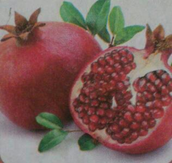 ما هوَ لَونُ الرُّمانِ ؟ .............                           ما هوَ لَونُ الرُّمانِ ؟ .............                           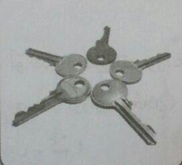 کَم عدَدُ المَفاتیحِ ؟ ............کَم عدَدُ المَفاتیحِ ؟ ............2۱۳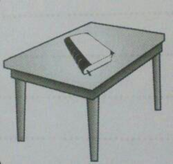 أینَ الکتاب ؟ .............                                   أینَ الکتاب ؟ .............                                   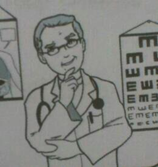 مَن هوَ ؟ ...................مَن هوَ ؟ ...................2